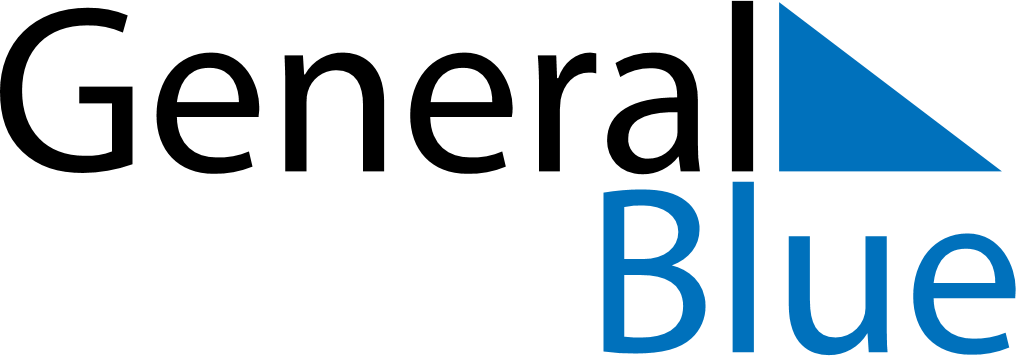 February 2024February 2024February 2024February 2024February 2024February 2024Qiqihar, Heilongjiang, ChinaQiqihar, Heilongjiang, ChinaQiqihar, Heilongjiang, ChinaQiqihar, Heilongjiang, ChinaQiqihar, Heilongjiang, ChinaQiqihar, Heilongjiang, ChinaSunday Monday Tuesday Wednesday Thursday Friday Saturday 1 2 3 Sunrise: 7:11 AM Sunset: 4:44 PM Daylight: 9 hours and 32 minutes. Sunrise: 7:09 AM Sunset: 4:45 PM Daylight: 9 hours and 35 minutes. Sunrise: 7:08 AM Sunset: 4:47 PM Daylight: 9 hours and 38 minutes. 4 5 6 7 8 9 10 Sunrise: 7:07 AM Sunset: 4:48 PM Daylight: 9 hours and 41 minutes. Sunrise: 7:05 AM Sunset: 4:50 PM Daylight: 9 hours and 44 minutes. Sunrise: 7:04 AM Sunset: 4:51 PM Daylight: 9 hours and 47 minutes. Sunrise: 7:03 AM Sunset: 4:53 PM Daylight: 9 hours and 50 minutes. Sunrise: 7:01 AM Sunset: 4:54 PM Daylight: 9 hours and 53 minutes. Sunrise: 7:00 AM Sunset: 4:56 PM Daylight: 9 hours and 56 minutes. Sunrise: 6:58 AM Sunset: 4:58 PM Daylight: 9 hours and 59 minutes. 11 12 13 14 15 16 17 Sunrise: 6:57 AM Sunset: 4:59 PM Daylight: 10 hours and 2 minutes. Sunrise: 6:55 AM Sunset: 5:01 PM Daylight: 10 hours and 5 minutes. Sunrise: 6:54 AM Sunset: 5:02 PM Daylight: 10 hours and 8 minutes. Sunrise: 6:52 AM Sunset: 5:04 PM Daylight: 10 hours and 11 minutes. Sunrise: 6:50 AM Sunset: 5:05 PM Daylight: 10 hours and 15 minutes. Sunrise: 6:49 AM Sunset: 5:07 PM Daylight: 10 hours and 18 minutes. Sunrise: 6:47 AM Sunset: 5:08 PM Daylight: 10 hours and 21 minutes. 18 19 20 21 22 23 24 Sunrise: 6:45 AM Sunset: 5:10 PM Daylight: 10 hours and 24 minutes. Sunrise: 6:44 AM Sunset: 5:12 PM Daylight: 10 hours and 27 minutes. Sunrise: 6:42 AM Sunset: 5:13 PM Daylight: 10 hours and 31 minutes. Sunrise: 6:40 AM Sunset: 5:15 PM Daylight: 10 hours and 34 minutes. Sunrise: 6:38 AM Sunset: 5:16 PM Daylight: 10 hours and 37 minutes. Sunrise: 6:37 AM Sunset: 5:18 PM Daylight: 10 hours and 41 minutes. Sunrise: 6:35 AM Sunset: 5:19 PM Daylight: 10 hours and 44 minutes. 25 26 27 28 29 Sunrise: 6:33 AM Sunset: 5:21 PM Daylight: 10 hours and 47 minutes. Sunrise: 6:31 AM Sunset: 5:22 PM Daylight: 10 hours and 51 minutes. Sunrise: 6:29 AM Sunset: 5:24 PM Daylight: 10 hours and 54 minutes. Sunrise: 6:27 AM Sunset: 5:25 PM Daylight: 10 hours and 57 minutes. Sunrise: 6:26 AM Sunset: 5:27 PM Daylight: 11 hours and 1 minute. 